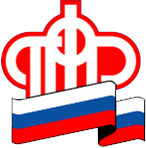 НОВЫЙ ПРОЕКТ: КОНСУЛЬТАЦИИ ДЛЯ СТРАХОВАТЕЛЕЙУправление ПФР в Приозерском районе сообщает, в Фонде «Развития бизнеса» (г. Приозерск, ул. Ленина , д.36) для страхователей каждую  первую среду месяца с 11:00 до 12:00 проводятся совместные консультации специалистов Управления ПФР и ИФНС по Приозерскому району. Консультации  предоставляются по широкому кругу вопросов. Приглашаем Вас принять участие!Управление в Приозерском районеЛенинградской области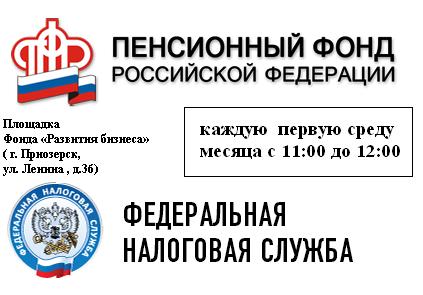 